Table of FiguresFigure 1- Current libfabric API usage with PMEM	9Figure 2- Proposed libfabric extension usage with PMEM	10Figure 3- Proposed libfabric extension usage with PMEM	12Document Revision HistoryDocument OverviewThis document describes proposed Open Fabric Alliance (OFA) SW API extensions/modifications to support native accesses utilizing remote byte addressable persistent memory.  The scope is limited to the OFA libfabric and libibverb network access application libraries. This document only describes the changes related to adding remote persistent memory support and does not document all of the current interfaces that are not related to these changes.libfabric APIlibfabric API is a Linux ring3 application common network fabric API that is being introduced in to the Linux community and is governed by the OFA OFIWG.  A kernel version of the API is also being worked on and is governed by OFA DSDA WG.   Behind the API is a set of libfabric providers that implement the API for each fabric technology.  In the picture below a verbs provider implements the libfabric API and provides a thin layer to the existing libibverbs library.  This provides libfabric API linkage to RoCE, IB, and iWARP based fabrics.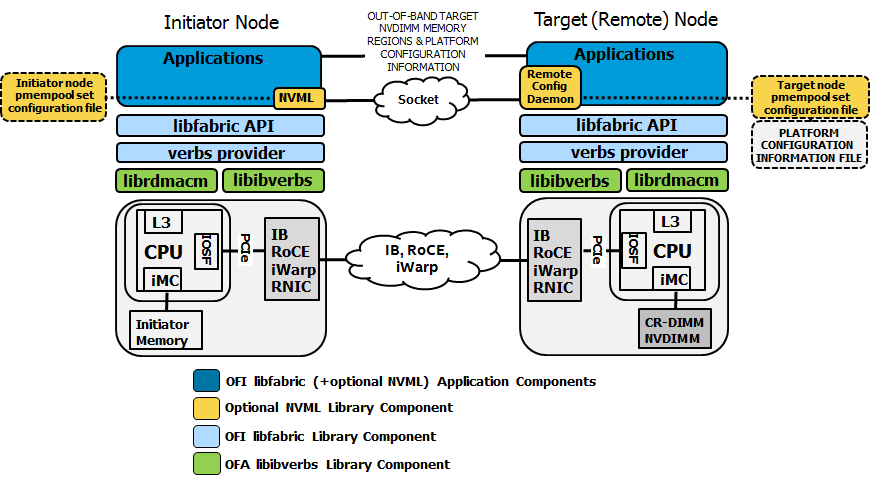 Motivations for this proposalThis proposal is primarily driven by a detailed Intel HW assessment of the RDMA IO paths and an understanding of how the Intel chipset architecture currently worksThe motivation for these SW API extensions is to increase bandwidth and obtain the lowest possible latency with the lowest HW design complexity and reflects Intel’s current thinking on how we might implement native pmem support for RDMAWe have talked to a significant number of ISVs and OSVs to try and understand the most common Use Cases from an application perspective and have incorporated the feedback in to this proposalThere are a number of open architecture questions in the proposed API extensions where we need more detailed feedback and more detailed understanding of application Use CasesThe main goal of publicizing this SW API proposal now is to start an open discussion & dialog across the industry with the goal to eventually end with a set of standardized OFA API Extensions to provide native RDMA support with pmemOFA High-Level Software InterfacesProposed libfabric Interface extensions for PMEMThe following sections describe the proposed modifications and extension to the Linux libfabric Interface Extensions. fi_getinfo-Retrieve information about each fabric endpoint for a given connection
-Capabilities expanded to describe byte addressable persistent memory support for each endpointint fi_getinfo(   int version, 
			const char *node, 
			const char *service, 
			uint64_t flags, 
			struct fi_info *hints, 
			struct fi_info **info); 

Add the following capability bit to the info flags field to describe additional capabilities of the system.  The caller requests specific capabilities to be supported in the info struct and the endpoint SW will update the same info struct with the supported capabilities:FI_PMEMInitiator or target node is capable of supporting byte addressable persistent memory (Pmem).  Assumes endpoint supports read/write to pmem with write flagsEndpoints that only support read or write direction can optional set the FI_READ, FI_READ_REMOTE, or FI_WRITE, FI_WRITE_REMOTE flags with FI_PMEM to report specific direction supported.Alter the following to the current flags definitions:FI_RMA_EVENT : Requests that an endpoint support the generation of completion events when it is the target of an RMA and/or atomic operation. If set, the provider will support both completion queue and counter events. This flag requires that FI_REMOTE_READ and/or FI_REMOTE_WRITE and/or FI_PMEM be enabled on the endpoint.fi_mr_reg-Register persistent memory data buffer addresses with the fabric controller for a specific protection domain with requested accesses and return the lkey and rkey handles that describe the registered memory
-Access attributes expanded to include new memory and device types-By making these part of opaque rkey, initiator SW is not burdened with understanding these attributes int fi_mr_reg(	struct fid_domain * domain, 		const void * buf, 		size_t len, 		uint64_t access, 		uint64_t offset, 		uint64_t requested_key, 		uint64_t flags, 		struct fid_mr ** mr, 		void * context);
Add the following bits to the flags field to further describe the attributes of the memory region being registered.  The access requested is a combination of OR’ing these new access capabilities with existing flags:FI_PMEM          – Memory region being registered is byte addressable persistent memory FI_UNCACHED  - Memory region should not be backed by cache.  When data is written to this region, the local cpu caches should be bypassed.  Without this flag being present, the write data should be placed in cpu cache as SW will most likely access the data shortly after remote transfer is complete.fi_writemsg Updates-The existing fi_writemsg API is utilized for writing to persistent memory
-When this command is utilized with the FI_COMMIT flag, this command has the completion semantics of an fi_read and will not return a completion to the initiator until all data within scope of the command has been committed to the durable memory domain. 
-The write with commit allows previous write data to be attached to the command.  Previous calls to fi_write* utilizing the same QP and same RKEY value will be within scope of this write with commit and will also be committed to the durable memory domain before the completion is signaled.
-The existing libfabric mechanism for setting up a CQ is utilized to set up and register an initiator SW completion queue and notification for writes with commit.static inline ssize_t fi_writemsg(	struct fid_ep *ep, const struct fi_msg_rma *msg, uint64_t flags)struct fi_msg_rma {	const struct iovec	*msg_iov;	void			**desc;	size_t			iov_count;	fi_addr_t		addr;	const struct fi_rma_iov *rma_iov;	size_t			rma_iov_count;	void			*context;	uint64_t		data;};The following libfabric flags are added for handling writes to persistent memory.  The flags are utilized by the target node endpoint device to precisely control steering of the write data and handling of any device specific completion handling.  Therefore these indicators should be visible in the wire protocol payload and available at the target end point:
FI_COMMIT – Commit to pmem all data within scope of the command.  Completion to the initiator occurs after all data has been committed to the durable memory domain. Previous fi_write* messages sent to the same rkey on the same will also be committed to durability before the completion is signaled.
    -With a non-volatile memory region (memory registered with FI_PMEM), completion indicates all write data in scope has reached durability and is power fail safe.  Once durability occurs the Initiator RNIC will insert a Completion WQE on the initiators CQ to notify SW.
   -With a memory region that is volatile memory (memory registered without FI_PMEM).  The completion indicates all write data in scope has reached the global visibility point 
FI_IMMED – Used in conjunction with FI_COMMIT – Once all write data in scope of the write has reached the pmem durability domain issue a Completion WQE to the target CQ.  Setting this flag without setting FI_COMMIT is considered an error.  
FI_FENCE – Extend the use of this existing flag to cover fencing of writes on the target node.  When set with FI_COMMIT, the target endpoint will guarantee that previous writes with the same RKEY will be made durable before executing this fenced write to the same RKEY.  fi_writemsg ordering and completion semantics with PMEMHere are the basic rules for using the fi_write* API with persistent memory:All existing libfabric fi_write* API can be utilized to write data to PMEM by supplying an RKEY whose memory region was registered with FI_PMEM setfi_write, fi_writev, fi_writedata, fi_inject_write and fi_inject_writedata API that do not take a flag argument cannot request data to be committed to the persistent memory durable domain For fi_writemsg (with FI_COMMIT set) to properly commit other write data previously sent via fi_write* API methods, all of the commands must utilize the same QP for all command submittals and must utilize the same RKEY.There is no write data ordering guarantee for any sequence of fi_write* or fi_writemsg commands sent to different QPs or different RKEYs.The ordering of write data associated with fi_writemsg (with FI_COMMIT set) with respect to the ordering of write data for other fi_writemsg (with FI_COMMIT set) requests is indeterminate, even when issued on the same QP and RKEY.  It is possible for one to pass the other.  SW must utilize the FI_FENCE with FI_COMMIT to avoid this indeterminate ordering on the same RKEY.  To control write data placement ordering on the same QP but to different RKEYs, SW can continue to utilize fi_read* or fi_send* API in between fi_writemsg (with FI_COMMIT set) commands.  Sample Use CasesExisting libfabric API being used with PMEM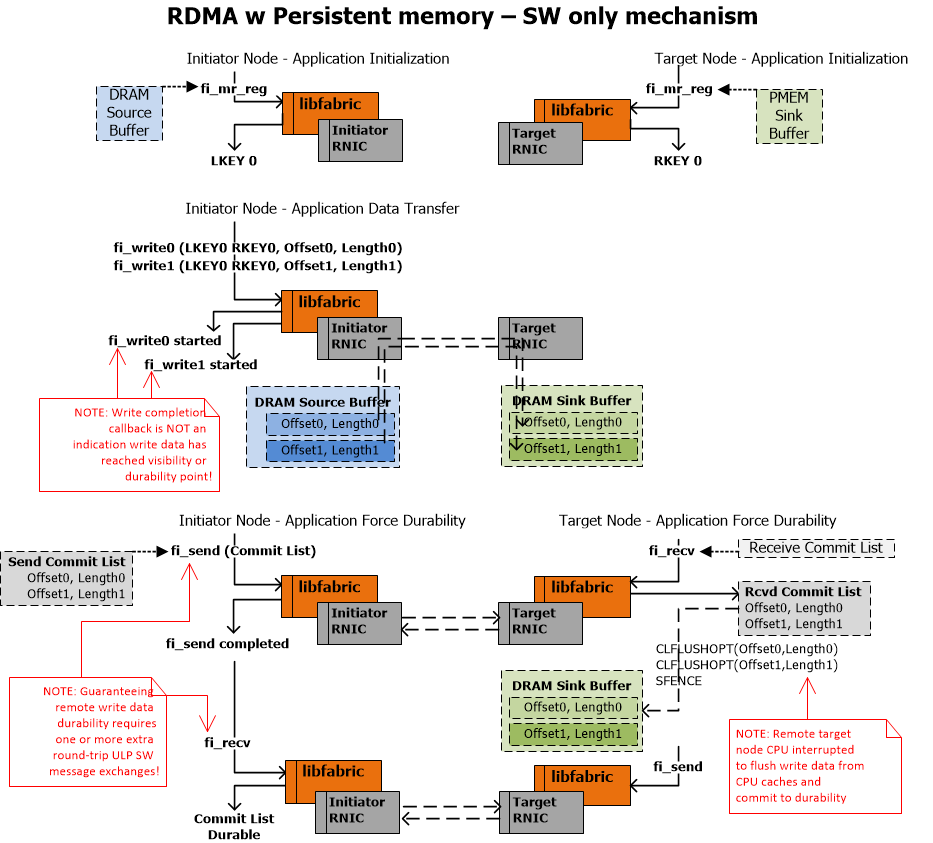 Figure 1- Current libfabric API usage with PMEMProposed libfabic API extensions being used with PMEM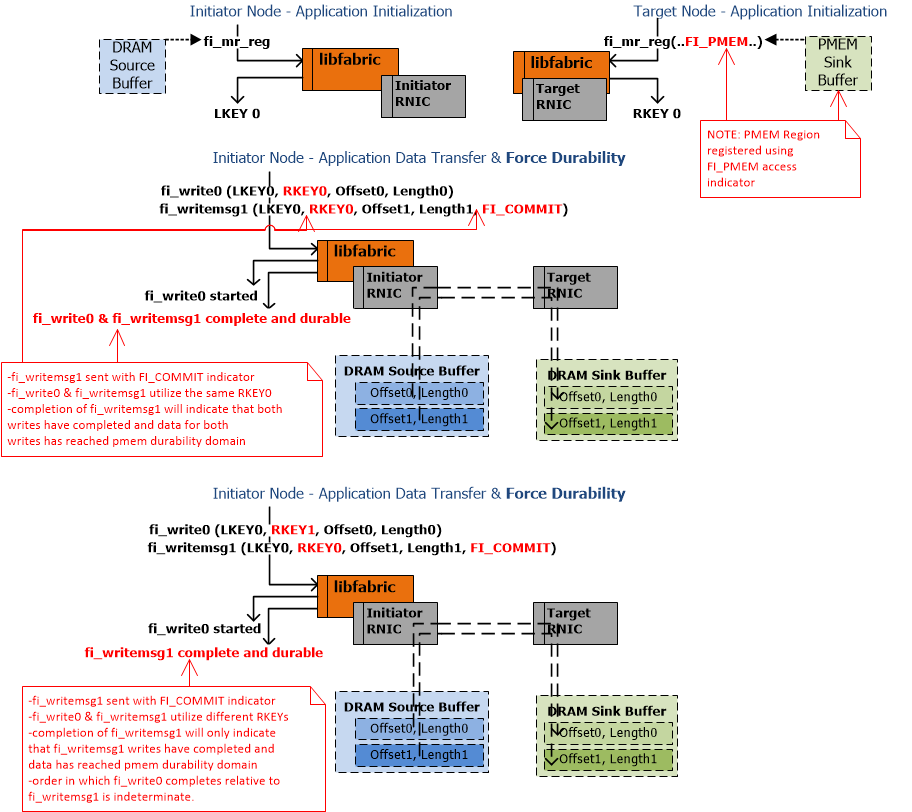 Figure 2- Proposed libfabric extension usage with PMEM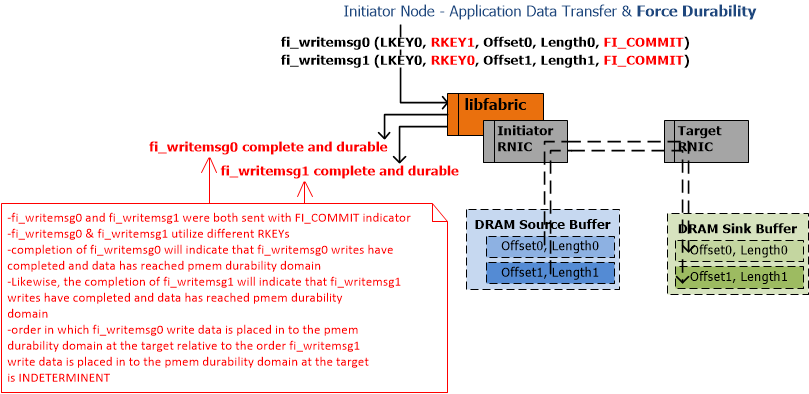 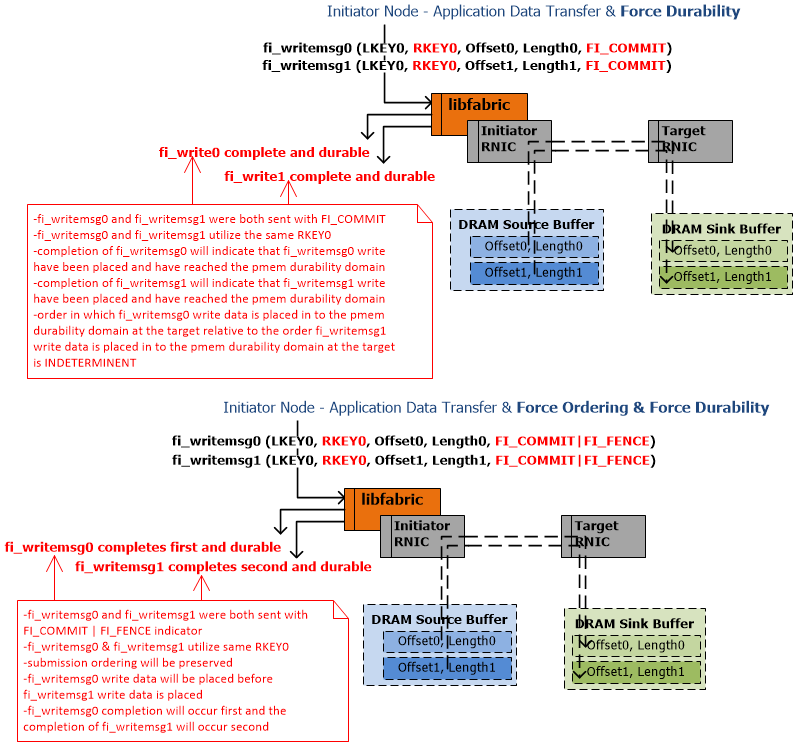 Figure 3- Proposed libfabric extension usage with PMEMSoftware API & Architecture OpensThis section outlines the open architecture issues effecting the proposed OFA libfabric API:Fencing of Write CommitFENCE IMPLEMENTATION: This proposed implementation allows optional strict target node write data placement ordering to be imposed at the initiator for the current write relative to previous writes as long as the writes are all issued on the same QP and RKEY.  However, subsequent writes can pass previous writes and current writeBARRIER IMPLEMENTATION: Do we need to consider controlling ordering of the current write with respect to previous writes AND subsequent future writes?  This is not currently in our proposal as it forces in-order data placement which is a complexity that we would like to avoid.SNIA NVM TWG Feedback: The current SNIA Programming model implies that applications won’t issue any more writes to a QP/RKEY until the outstanding commit has completed.  This means that there won’t be subsequent future writes outstanding when a commit is sent.  If SNIA decides to take add multiple sessions/threads to the programming model, then these details would need to be considered.Should we utilize an indicator to allow SW to dynamically apply commit scope to QP with or without RKEY?  Fencing could be applied to all RKEYs on the same QP. This is an area that will need further discussion.   With QP scope (single home) with multiple devices (some writes going to memory, some to MAD device) – should/can the single ordering point still be the CPU/IIO complex?With the current implementation, SW can utilize fi_send* or fi_read* fencing to control ordering of writes to different RKEYs – SNIA NVM TWG Feedback: We should consider fencing of all rkeys on the same QP.OFI: Allocating SQ, RQ, and CQ from PMEMNot addressed in this proposal but there are probably additional complications for recovery and cleanup after power fail if these queues are utilizing pmemSNIA NVM TWG Feedback: Don’t allow QPs to be allocated from pmem is a reasonable limitationAtomicity guaranteesConsider additional libfabric interfaces for programmatically determining the maximum supported platform atomicity “chunk”.  This needs to comprehend the atomicity of each HW component in the data path.Could spec the 8 byte guarantee as part of the fi_writemsg with FI_COMMIT but if it changes it is more extensible to make this a SW discoverable attribute of the endpoint in the connection.Here is a table of the most obvious architectural differences between this proposal and other SNIA driven interfaces:Document OpensAreas of the documentation that need to be addressed or cleaned up:QP – Remove and replace with “Connected Endpoint” throughout documentFencing: Properly document existing libfabric API ordering  using RAR, WAW, RAW, WAR and update extensions as neededFI_IMMED – Make it clear that we are intending for the same existing IMMED functionality is preserved.  Make it clear what is delivered to the Target node SW.  A small amount of context that SW can utilize as an indicator of what writes were now persistent.  The write data itself is NOT provided to the Target Node SW, only a small context buffer.4.1.4, Bullet 5 – “The ordering of write data associated with fi_writemsg (with FI_COMMIT set) with respect to the ordering of write data for other fi_writemsg (with FI_COMMIT set) requests is indeterminate, even when issued on the same QP and RKEY.  It is possible for one to pass the other.  SW must utilize the FI_FENCE with FI_COMMIT to avoid this indeterminate ordering on the same RKEY. ”  Consider rewording this – it’s the fence flag that controls the ordering – currently flags can be used to force fencing today - _WAW, _RAW, _WAR, _RAR VersionDocument ChangesV0.60  05/11/16-Initial document with updates for internal Intel libfabric interface reviews
-Added open issues section to track additional work for this proposalV0.61  05/19/16-Updates from the SNIA NVM TWG review
      -Fixed use case pictures and added missing cases
      -Updates to open architecture section with NVM TWG review feedback addedV0.62  06/07/16-Added open architecture section consideration to create new fi_* API instead of overloading fi_writemsg with FI_COMMIT and FI_IMMED 
-Moved opens section to the end of the doc
-Updates from latest SNIA review & discussion
-Updates to open section from first OFA DSDA open discussionHighlighted differences between proposalsIntel libfabric SW API proposalPublic SNIA HA White PaperTom Talpey’s Public IETF Draft ProposalScope of write data to make durable-Writes preceding the write with commit and the write commit data are all in the scope of write data to be made durable when sent to the same RKEY representing a pmem registered memory region on same QPSingle Region per WriteCommit + prior writes for other ranges to same region-An explicit list of data regions defines the scope of write data to make durable proposed in the “OptimizedFlush” payload.  Preceding writes are required to move the data contained in the commit list.

-QP or RKEY limitation is  specified (implied)List of Ranges or Regions to Commit-An explicit SG list of data regions defines the scope of write data to make durable in the “RDMA Commit” payload-Preceding writes are required to move the data contained in the commit list-The commit list is the minimum data that must be made persistent and other data written to persistent memory may be committed at any timeList of Ranges or Regions to CommitControlling write data placement ordering at the target-All writes requiring strict data durability ordering require use of commit & fence flag in separate write requests when sent to the same RKEY representing a pmem registered memory region on same QP-Ordering implied by optimized flush semantics-Single RDMA Commit operation provides optional 64bit write data to be made durable only after explicit list of data regions have been made durableSee open architecture notes above about atomicity guarantees.